МИНИСТЕРСТВО ОБРАЗОВАНИЯ И НАУКИ РЕСПУБЛИКИ БАШКОРТОСТАНГосударственное бюджетное профессиональное образовательное учреждениеУфимский колледж статистики, информатики и вычислительной техникиОТЧЕТо практике по профилю специальностиПП.02.01 Производственная практика (по профилю специальности)по профессиональному модулюПМ.02 Ведение бухгалтерского учета источников формирования активов, выполнение работ по инвентаризации активов и финансовых обязательств организацииспециальность 38.02.01 Экономика и бухгалтерский учет (по отраслям)студента 	3	 курса 	18Э-1	 группы	очной	 формы обученияИванова Ивана ИвановичаФИО студентаместо прохождения практикиГосударственное бюджетное профессиональное образовательное учреждениеУфимский колледж статистики, информатики и вычислительной техникиназвание организацииРеспублика Башкортостан, г.Уфа, ул. Кирова 65адрес организацииУчебная бухгалтерияназвание отделаБухгалтерв качестве кого проходил практику студентсроки прохождения практики27.11.2020 – 24.12.2020Уфа - 2021СОДЕРЖАНИЕ ПАМЯТКА ПО ВЕДЕНИЮ ДНЕВНИКА1. Дневник прохождения практики (далее – дневник) является документом, необходимым для прохождения аттестации по программе профессионального модуля (ПМ).2. В титульный лист дневника заносится информация о прохождении всех видов практик (учебной, производственной по профилю специальности, преддипломной), входящих в программу ПМ согласно учебному плану на протяжении срока освоения основной профессиональной образовательной программы.2.1. Наименование практики (полное название в соответствии с учебным планом).2.2. Место прохождение практики, полное название предприятия (организации).2.3. Дата начала и конца практики.3. В столбцы таблицы заносится следующая информация:- дата выполнения работ;- краткое описание содержания выполненной работы; - подпись представителя работодателя, контролирующего выполнение студентом   работ при прохождении практики.4. Виды работ и содержание должно соответствовать рабочей программе по учебной или производственной практике по модулю.5. Дневник заполняется обучающимся, кроме разделов, предназначенных для заполнения руководителем практики (учебной практики – мастер производственного обучения; производственной практики руководитель от предприятия/организации). Количество записей в дневнике должно соответствовать количеству дней практики, праздничные дни не включаются. Суббота учебный день, если организация не работает, студент занимается оформлением материалов практики.6. По окончании прохождения практики дневник сдается в составе отчета руководителю практики от колледжа.ИНДИВИДУАЛЬНЫЙ ЛИСТ ИНСТРУКТАЖАИванова Ивана ИвановичаФИО студентаСтудент					______________/Иванов И. И.Директор организации (как в договоре)	________________/Сидоров С. С.27 ноября 2020 годам.п.ИНДИВИДУАЛЬНОЕ ЗАДАНИЕ НА ПЕРИОД ПРАКТИКИИванова Ивана ИвановичаФИО студентаПП.02.01 Производственная практика (по профилю специальности)название практикиРуководитель практики от образовательного учреждения Заведующий Центромпрофессиональной карьеры						/Анастасьев А .Г.Руководитель практики от отделения преподаватель								/Петров П. П.Индивидуальное задание получил(а)			09 ноября 2020 года,Представить оформленные материалы практики, защита практики 								24 декабря 2020 годаСтудент								/Иванов И. И.Руководитель практики от организацииДиректор организации (как в договоре)				/Сидоров С. С.09 ноября 2020 года (начало практики) м.п.ГРАФИК ПРОХОЖДЕНИЯ ПРАКТИКИ(КАЛЕНДАРНЫЙ ПЛАН ПРОХОЖДЕНИЯ ПРАКТИКИ)Иванова Ивана ИвановичаФИО студентаРуководитель практики -от образовательного учреждения Зав. Центромпрофессиональной карьеры						/Анастасьев А. Г.Руководитель практики от отделения преподаватель								/Петров П. П.Студент								/Иванов И. И.Руководитель практики от организацииДиректор организации (как в договоре)				/Сидоров С. С.09 ноября 2020 года (начало практики) м.п.ДНЕВНИК ПРОХОЖДЕНИЯ ПРАКТИКИ(ежедневные записи студента)Студент								/Иванов И. И.Руководитель практики от организацииДиректор организации (как в договоре)				/Сидоров С. С.09 ноября 2020 года (начало практики) м.п.ПОЯСНИТЕЛЬНАЯ ЗАПИСКА К ДНЕВНИКУ (ТЕКСТ ОТЧЕТА)Составляется в соответствии с требованиями рабочей программы практики и методическими рекомендациями отделения!Оформляется в соответствии с требованиями рабочей программой практики и методическими рекомендациями отделения!Включает описание выполнения работ и освоение компетенций в соответствии с индивидуальным заданием!Студент								/Иванов И. И.									      ФИО студента24 декабря 2020 года (последний день практики)МИНИСТЕРСТВО ОБРАЗОВАНИЯ И НАУКИ РЕСПУБЛИКИ БАШКОРТОСТАНГосударственное бюджетное профессиональное образовательное учреждениеУфимский колледж статистики, информатики и вычислительной техникиХАРАКТЕРИСТИКАстудента Иванов Иван Иванович (фамилия, имя, отчество студента)студент 	3	 курса 	18Э-1 группы 	очной	 формы обученияспециальности 38.02.01 Экономика и бухгалтерский учет (по отраслям)в период 27.11.2020 – 24.12.2020прошел производственную практику по профилю специальности ПП.02.01 Производственная практика (по профилю специальности или преддипломную)по профессиональному модулю ПМ.02 Ведение бухгалтерского учета источников формирования активов, выполнение работ по инвентаризации активов и финансовых обязательств организации (в преддипломной практике не указывается)в (место прохождения практики) Государственное бюджетное профессиональное образовательное учреждение Уфимский колледж статистики, информатики и вычислительной техникипо адресу Республика Башкортостан, г. Уфа, ул. Кирова, 65.Иванов И. И. прошел инструктаж. В ходе практики, Иванов И. В. выполнял описывается виды работ и освоение общих компетенций из индивидуального задания.Результат практики: программа практики выполнена успешно в полном объеме (не в полном объеме).												 Руководитель практики от организацииДиректор организации (как в договоре)				/Сидоров С. С.09 ноября 2020 года (окончание практики) мпМИНИСТЕРСТВО ОБРАЗОВАНИЯ И НАУКИ РЕСПУБЛИКИ БАШКОРТОСТАНГосударственное бюджетное профессиональное образовательное учреждениеУфимский колледж статистики, информатики и вычислительной техникиАТТЕСТАЦИОННЫЙ ЛИСТстудента Иванов Иван Иванович (фамилия, имя, отчество студента)студент 	3	 курса 	18Э-1 группы 	очной	 формы обученияспециальности 38.02.01 Экономика и бухгалтерский учет (по отраслям)в период 27.11.2020 – 24.12.2020прошел производственную практику по профилю специальности ПП.02.01 Производственная практика (по профилю специальности или преддипломную)по профессиональному модулю ПМ.02 Ведение бухгалтерского учета источников формирования активов, выполнение работ по инвентаризации активов и финансовых обязательств организации (в преддипломной практике не указывается)в (место прохождения практики) Государственное бюджетное профессиональное образовательное учреждение Уфимский колледж статистики, информатики и вычислительной техникипо адресу Республика Башкортостан, г. Уфа, ул. Кирова, 65.За время производственной практики сформированы следующие профессиональные компетенции:Руководитель практики от организацииДиректор организации (как в договоре)				/Сидоров С. С.(дата окончания практики) мпИтоговая оценка по результатам практики 						(выставляет преподаватель отделения)Руководитель практики от образовательного учреждения Заведующий Центромпрофессиональной карьеры						/Анастасьев А. Г.(дата окончания практики) мпРуководитель практики от отделения преподаватель								/Петров П. П.(дата окончания практики) ПРИЛОЖЕНИЯПриложение 1Оформление платежных документов на перечисление страховых взносов во внебюджетные фонды и налоговые органы, контролировать их прохождение по расчетно-кассовым банковским операциям.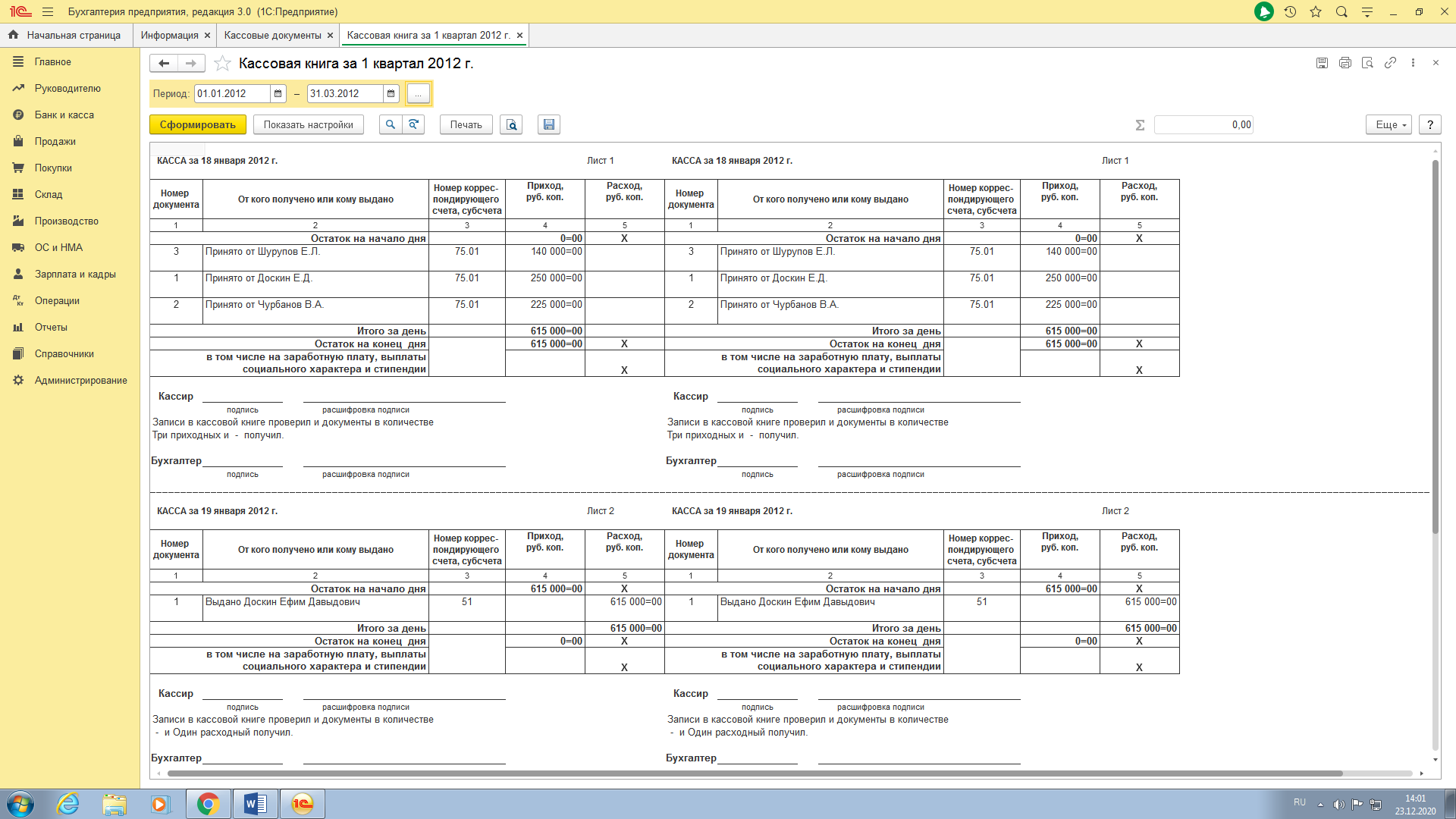 Приложение 2Составление (отчетов) и налоговых деклараций по налогам и сборам в бюджет, учитывая отмененный единый социальный налог (ЕСН), отчеты по страховым взносам в государственные внебюджетные фонды, а также формы статистической отчетности в установленные законодательством сроки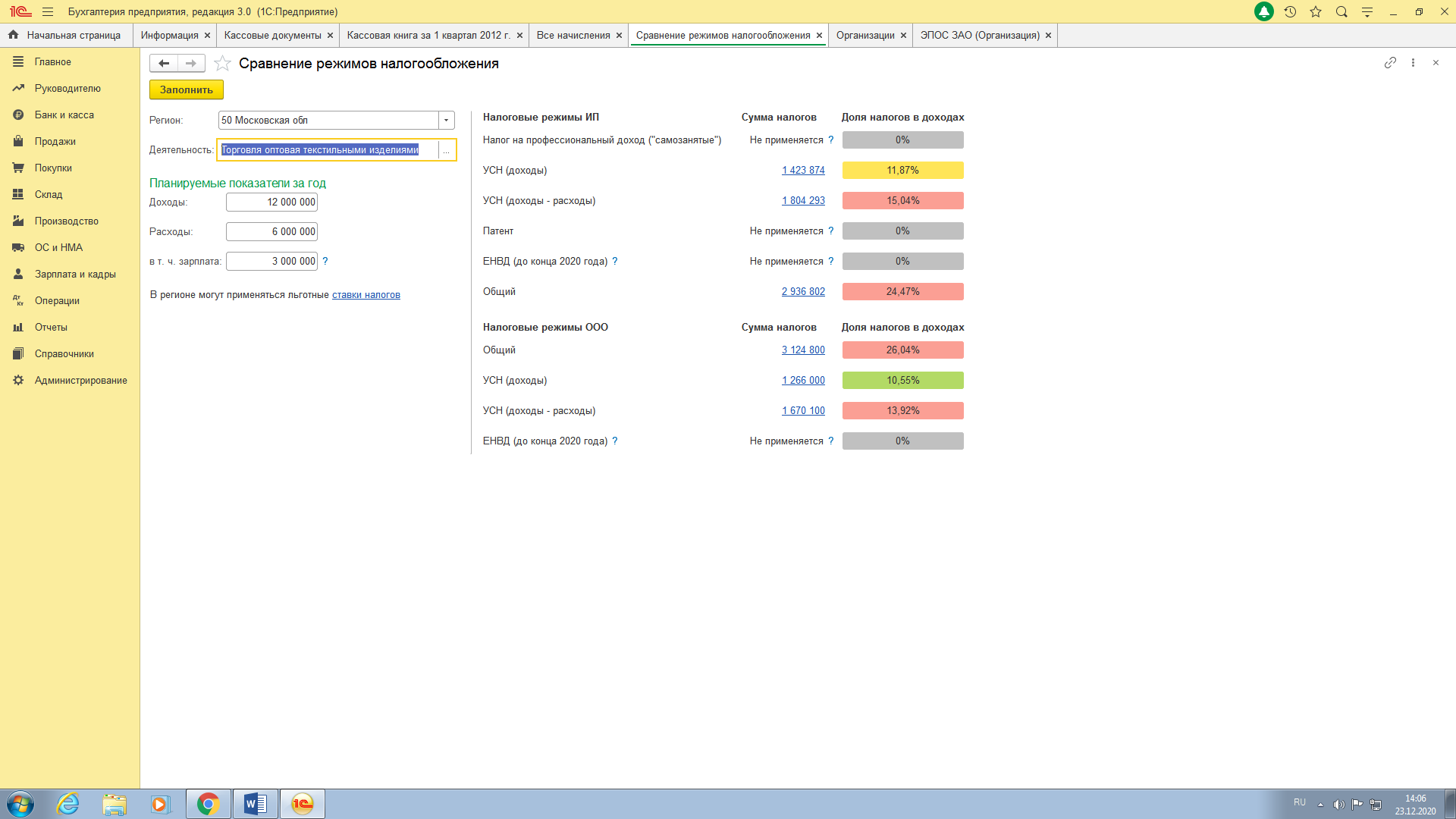 	Приложение 3Отражение нарастающим итогом на счетах бухгалтерского учета имущественное и финансовое положение организации, определять результаты хозяйственной деятельности за отчетный период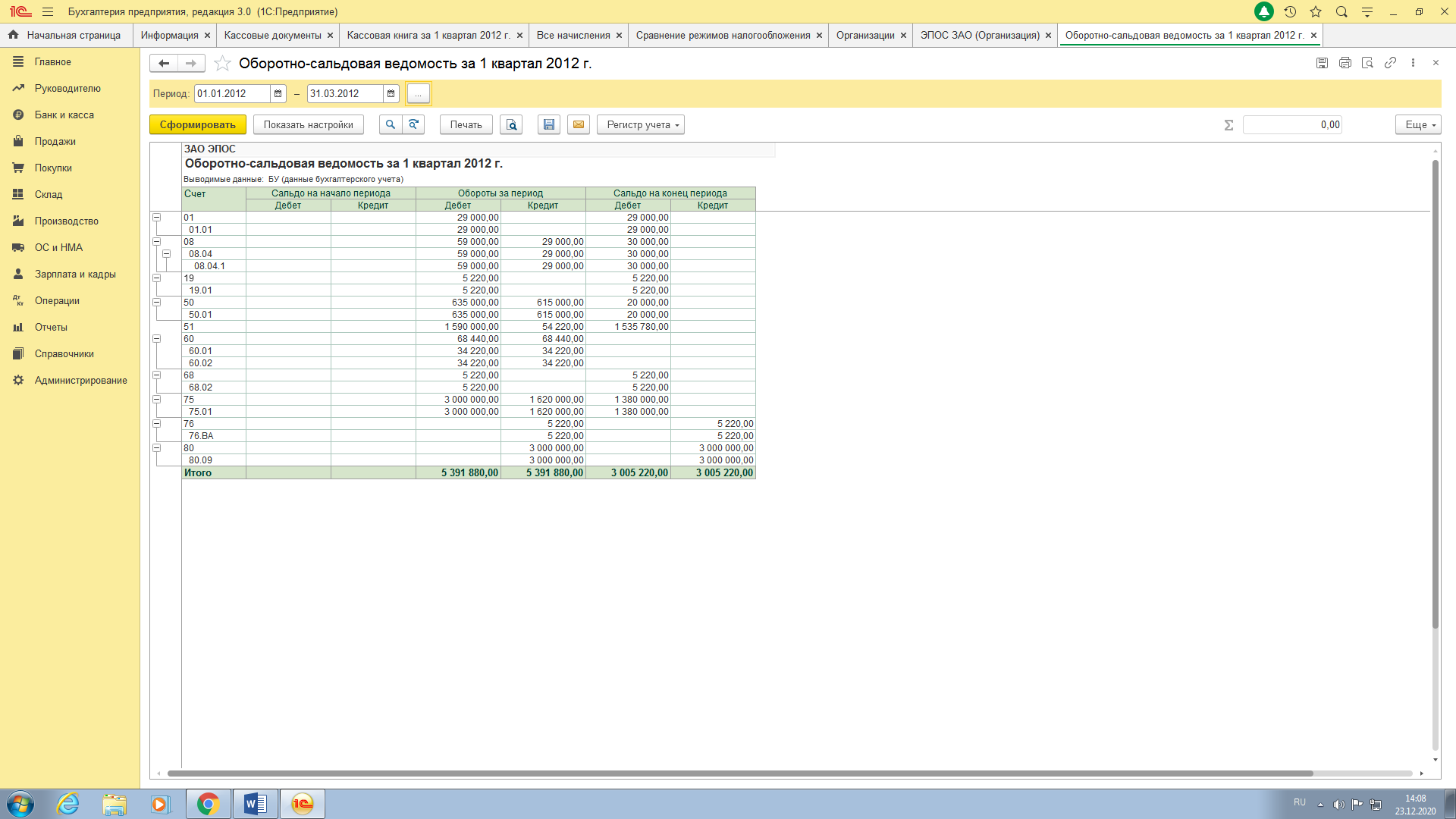 Руководитель практики от образовательного учрежденияЗаведующий Центромпрофессиональной карьерыРуководитель практики от организацииДиректор организации (как в договоре)_______________ /Анастасьев А. Г.________________ /Сидоров С. С. м.п.м.п.Руководитель практики от отделенияПреподаватель (из колледжа)Студент_______________ /Петров П. П.___________________/Иванов И. И. Индивидуальный лист инструктажа3Индивидуальное задание на практику4Календарный план (график) прохождения практики6Дневник практики8 Пояснительная записка к дневнику (текст отчета)11Характеристика с места прохождения практики14Аттестационный лист16Приложение (материалы, имеющие отношение к практике)19ДатаВид инструктажаДолжность, Ф.И.О.Дата из договораИнструктаж по прохождению практикиЗав. Центром проф. карьерыАнастасьев А. Г.Дата из договораИнструктаж по прохождению практикиПреподаватель27.11.2020Инструктаж по пожарной безопасностиИнженер по ТБКукушкин К. К.27.11.2020Инструктаж по технике безопасностиИнженер по ТБКукушкин К. К.27.11.2020Инструктаж на рабочем местеИнженер по ТБКукушкин К. К.№Виды выполняемой работыОценки, замечания руководителя практики преподавателя отделения, подписьПройти инструктажи1Выбирать способы решения задач профессиональной деятельности применительно к различным контекстам;2Осуществлять поиск, анализ и интерпретацию информации, необходимой для выполнения задач профессиональной деятельности;3Планировать и реализовывать собственное профессиональное и личностное развитие;4Работать в коллективе и команде, эффективно взаимодействовать с коллегами, руководством, клиентами;5Осуществлять устную и письменную коммуникацию на государственном языке Российской Федерации с учетом особенностей социального и культурного контекста;6Проявлять гражданско-патриотическую позицию, демонстрировать осознанное поведение на основе традиционных общечеловеческих ценностей;7Содействовать сохранению окружающей среды, ресурсосбережению, эффективно действовать в чрезвычайных ситуациях;8Использовать средства физической культуры для сохранения и укрепления здоровья в процессе профессиональной деятельности и поддержания необходимого уровня физической подготовленности;9Использовать информационные технологии в профессиональной деятельности;10Пользоваться профессиональной документацией на государственном и иностранном языках;11Использовать знания по финансовой грамотности, планировать предпринимательскую деятельность в профессиональной сфере.12Формировать бухгалтерские проводки по учету источников активов организации на основе рабочего плана счетов бухгалтерского учета;13Выполнять поручения руководства в составе комиссии по инвентаризации активов в местах их хранения;14Проводить подготовку к инвентаризации и проверку действительного соответствия фактических данных инвентаризации данным учета;15Отражать в бухгалтерских проводках зачет и списание недостачи ценностей (регулировать инвентаризационные разницы) по результатам инвентаризации;16Проводить процедуры инвентаризации финансовых обязательств организации;17Осуществлять сбор информации о деятельности объекта внутреннего контроля по выполнению требований правовой и нормативной базы и внутренних регламентов;18Выполнять контрольные процедуры и их документирование, готовить и оформлять завершающие материалы по результатам внутреннего контроля.№Вид работ(в соответствии с заданием и компетенциями)НачалоОкончание1.ОК 01. Выбирать способы решения задач профессиональной деятельности применительно к различным контекстам;ОК 02. Осуществлять поиск, анализ и интерпретацию информации, необходимой для выполнения задач профессиональной деятельности;ОК 03. Планировать и реализовывать собственное профессиональное и личностное развитие;ОК 04. Работать в коллективе и команде, эффективно взаимодействовать с коллегами, руководством, клиентами;27.11.202004.12.20202.ОК 05. Осуществлять устную и письменную коммуникацию на государственном языке Российской Федерации с учетом особенностей социального и культурного контекста;ОК 06. Проявлять гражданско-патриотическую позицию, демонстрировать осознанное поведение на основе традиционных общечеловеческих ценностей;ОК 07. Содействовать сохранению окружающей среды, ресурсосбережению, эффективно действовать в чрезвычайных ситуациях;ОК 08. Использовать средства физической культуры для сохранения и укрепления здоровья в процессе профессиональной деятельности и поддержания необходимого уровня физической подготовленности;ОК 09. Использовать информационные технологии в профессиональной деятельности;ОК 10. Пользоваться профессиональной документацией на государственном и иностранном языках;05.12.202012.12.20203.ОК 11. Использовать знания по финансовой грамотности, планировать предпринимательскую деятельность в профессиональной сфере.ПК 2.1. Формировать бухгалтерские проводки по учету источников активов организации на основе рабочего плана счетов бухгалтерского учета;ПК 2.2. Выполнять поручения руководства в составе комиссии по инвентаризации активов в местах их хранения;ПК 2.3. Проводить подготовку к инвентаризации и проверку действительного соответствия фактических данных инвентаризации данным учета;ПК 2.4. Отражать в бухгалтерских проводках зачет и списание недостачи ценностей (регулировать инвентаризационные разницы) по результатам инвентаризации;13.12.202019.12.20204.ПК 2.5. Проводить процедуры инвентаризации финансовых обязательств организации;ПК 2.6. Осуществлять сбор информации о деятельности объекта внутреннего контроля по выполнению требований правовой и нормативной базы и внутренних регламентов;ПК 2.7. Выполнять контрольные процедуры и их документирование, готовить и оформлять завершающие материалы по результатам внутреннего контроля.20.12.202024.12.2020ДатаСодержание выполненной работыВыполнено/не выполнено, замечания руководителя практики от организации, подпись27.11.2020Прошел инструктаж по технике пожарной безопасности, по технике безопасности и инструктаж на рабочем месте. 28.11.2020Учился выбирать типовые способы. решения профессиональных задач, применительно к различным видам деятельности30.11.2020Выбирал способы решения задач профессиональной деятельности применительно к различным контекстам;(ОК 1)01.12.2020Осуществлял поиск, анализ и интерпретацию информации, необходимой для выполнения задач профессиональной деятельности;(ОК 2)02.12.2020Планировал и реализовывал собственное профессиональное и личностное развитие; (ОК 3)03.12.2020Работал в коллективе и команде для эффективного взаимодействия с коллегами, руководством, клиентами;(ОК 4)04.12.2020Осуществлял устную и письменную коммуникацию на государственном языке Российской Федерации с учетом особенностей социального и культурного контекста; (ОК 5)05.12.2020Осуществлял устную и письменную коммуникацию на государственном языке Российской Федерации с учетом особенностей социального и культурного контекста; (ОК 5)07.12.2020Проявлял гражданско-патриотическую позицию, демонстрировал осознанное поведение на основе традиционных общечеловеческих ценностей; (ОК 6)08.12.2020Содействовал сохранению окружающей среды, ресурсосбережению, эффективно действовал в чрезвычайных ситуациях; (ОК 7)09.12.2020Использовал средства физической культуры для сохранения и укрепления здоровья в процессе профессиональной деятельности и поддержания необходимого уровня физической подготовленности; (ОК 8)10.12.2020Использовал информационные технологии в профессиональной деятельности; (ОК 9)11.12.2020Пользовался профессиональной документацией на государственном и иностранном языках; (ОК 10)12.12.2020Пользовался профессиональной документацией на государственном и иностранном языках; (ОК 10)14.12.2020Использовал знания по финансовой грамотности, планировал предпринимательскую деятельность в профессиональной сфере.  (ОК 11)15.12.2020Формировал бухгалтерские проводки по учету источников активов организации на основе рабочего плана счетов бухгалтерского учета; (ПК 2.1)16.12.2020Выполнял поручения руководства в составе комиссии по инвентаризации активов в местах их хранения; (ПК 2.2)17.12.2020Проводил подготовку к инвентаризации и проверку действительного соответствия фактических данных инвентаризации данным учета; (ПК 2.3)18.12.2020Отражал в бухгалтерских проводках зачет и списание недостачи ценностей (регулировал инвентаризационные разницы) по результатам инвентаризации; (ПК 2.4)19.12.2020Отражал в бухгалтерских проводках зачет и списание недостачи ценностей (регулировал инвентаризационные разницы) по результатам инвентаризации; (ПК 2.4)21.12.2020Проводил подготовку к инвентаризации и проверку действительного соответствия фактических данных инвентаризации данным учета; (ПК 2.3)21.12.2020Проводил подготовку к инвентаризации и проверку действительного соответствия фактических данных инвентаризации данным учета; (ПК 2.3)22.12.2020Проводил процедуры инвентаризации финансовых обязательств организации;(ПК 2.5)23.12.2020Осуществлял сбор информации о деятельности объекта внутреннего контроля по выполнению требований правовой и нормативной базы и внутренних регламентов; (ПК 2.6)24.12.2020Выполнял контрольные процедуры и их документирование, готовил и оформлял завершающие материалы по результатам внутреннего контроля. (ПК 2.7)№Профессиональные компетенции (ПК)Освоена/не освоенаПК 2.1Формировать бухгалтерские проводки по учету источников активов организации на основе рабочего плана счетов бухгалтерского учета;ПК 2.2Выполнять поручения руководства в составе комиссии по инвентаризации активов в местах их хранения;ПК 2.3Проводить подготовку к инвентаризации и проверку действительного соответствия фактических данных инвентаризации данным учета;ПК 2.4Отражать в бухгалтерских проводках зачет и списание недостачи ценностей (регулировать инвентаризационные разницы) по результатам инвентаризации;ПК 2.5Проводить процедуры инвентаризации финансовых обязательств организации;ПК 2.6Осуществлять сбор информации о деятельности объекта внутреннего контроля по выполнению требований правовой и нормативной базы и внутренних регламентов;ПК 2.7Выполнять контрольные процедуры и их документирование, готовить и оформлять завершающие материалы по результатам внутреннего контроля.